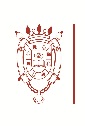 UNIVERSIDAD NACIONAL DE SANTIAGO DEL ESTEROSECRETARIA  DE ADMINISTRACIONDIRECCION DE COMPRAS Y BS. PATRIMONIALES		Santiago del Estero, 23 de Abril de 2021CIRCULAR N° 01/2021A OFERENTES DE LICITACION PUBLICA N° 01/2021ASUNTO: Horario de Apertura de OfertasEstimados oferentes, les comunicamos que el horario de apertura de la Licitación Publica N° 1/2021 sobre Contratación del Servicio de Becas Comedor se realizara el día 18 de Mayo a  las 10:30 Hs.Saludamos a ustedes con distinguida consideración.